ProfileMore than 12 years of successful entrepreneurial and project management experience with international and multicultural exposure. Through operational excellence and focus on quality and dedication, I have been able to deliver real values in my assignments. A proven track record in terms of accomplished projects within the timeframe set, profitability and revenue achievements better than expected through systematic work, cost control, planning, and customer satisfaction.Areas of expertiseBusiness planning and execution			Project management & ConsultancyProcess implementationDelivery, Operations & OutsourcingSupply chain managementCompany setup ProcurementTime management Customer service / Customer orientedHuman resource managementAchievements | Professional Experience2013-Current: Sales Director and Business Development Manager, Tradeson Limited. Middle East Tradeson Limited is a Management Consultancy firm with the mission to provide strategy and advanced management and technology consulting services to companies and institutions in Central and West Asia.2015-Q2 2016: Sales Director, Tradeson Limited. Middle EastPlanning and order verificationDocumentation and international certificate verification of companies and manufacturers around the worldProcurement and purchase from qualified manufacturers within pharma and healthcareSupply chain management, cost efficiency and process implementation and optimizationQuality control and plant visits for purchase of pharmaceutical products in China and East Asia as part of the process before any purchase and order placementCompliance of Import guidelines, rules and regulations from MOH (Ministry of Health) and regulatoriesContract manufacturing for products, out-licensing with multinational companies and top listed companies in China and South KoreaCost efficiency implemented for one of Middle East largest pharmaceutical groups resulted in 20% cost reductionAppointment and approval of distribution channels for Middle East market and partnership agreements with terms and conditions for specific productsA continuously order management enhancement, follow up dedicated customer support and partnership visits for projectsExclusivity achievements for various products for the Middle East marketKPI implementation as one of the measurement tools for sales, growth and net profitIncreased profitability for the stakeholders in my assignments and business development with proven track recordsQ3 2013-2014: Business Development Manager, Tradeson Limited. Middle EastMarket analysis, entry strategies and business development for UAE and the Middle East marketSales growth and revenue recognitionKey Account Management for large scale projectsPartnership agreements with one of Middle East biggest pharma companiesIndirect channel and distributor managementTeam building for the projects, through dedication and hard work in collaboration with our agents in US, China, Korea, Iraq, England, Sweden and UAE.Identification, evaluation and qualification of sources and manufacturersCompany setup in UAE. Both in mainland and in Free zoneProject management, budget management, risk and stake holder managementExecution and reporting 2003-2013: Business Development Manager and Operation Manager, Kasbi Petroleum AB. Sweden Kasbi Petroleum AB, a privately owned holding company. The company delivers and provides retail fuels and consulting in retail and related business.2007-Q2 2013: Business Development Manager, Kasbi Petroleum AB. SwedenResponsible for the startup of the business unitsImplementation of idea’s into fully functional and profitable organization as part of the companyKey success factors implemented in different business development projects. Scope of the project, clear measurable objective and goal, time management, detail oriented planning and execution, budget management, risk management, stakeholder management and reportingContracts negotiation, process implementation, purchasing of all equipment’s and products from various wholesalers, IT solutions setup, surveillance system setup for each entityHuman resource responsibilities, scheduling, salary negotiations, and sales target set for each of the employeesBusiness development and decision making while considering the governmental and union organizational guidelinesQuality, safety, product and revenue report guidelines implementationCustomized and location based convenience stores and carwashes implementation in petrol stationsA parallel investment by the owner of Kasbi Petroleum AB and myself in a Swedish fast food franchising concept. SandysBased on various healthy submarines and saladsImplementation of 7-Eleven franchising concept in the petrol stations2003-2006: Operation Manager, Kasbi Petroleum AB. SwedenCompany IT solution implementation, including site preparation and installation, according to business requirements and regulationsCommunication and Network solution implementationEfficiency and cost optimization project for retail companiesHuman Resource responsibility, planning, salary payments for staff of 25Purchase optimization, procurement, process and time management Product development and quality control Customer needs analysis, adapting and implementing business solutions based on the geographical, environmental, political and religious aspects. Meaning, when planning to set up a new gas station in a certain area the convenience store and the station have to be adapted to the specific area, which makes a  tremendous difference in a revenue and profit of the business unitExtensive negotiation required for agreements for different business unitsPersonal CharacteristicsEntrepreneur							Result orientedCustomer focusedPatient and consistentWill go the extra mile to succeedEducation2003-2016	Accounting 	 Negotiation skills 	 Cross cultural training1999-2002	Mid Sweden University – M.Sc. Computer Science, Sweden1999-1999	Stockholm University – Statistics, Sweden1997-1998	Network Administrator / MSCE (Microsoft certified system engineering), Sweden1994	EF Language course abroad, England  1993-1996	High school studies, Natural science program, Sweden MiscellaneousLanguages:		Fluency: English, Swedish, Persian	Good abilities: GermanIT-Skills:		Experienced user of diverse Microsoft software		Network administration and management		IT-Security and Encryption		Computer hardware and software configurations for various types of operative systems		Server installation, Database installationsEconomic:		Visma-SPCS accounting softwareAssignment:		Board member of a startup company within the financial sector, Bank byte ABTo contact this candidate click this link submit request with CV No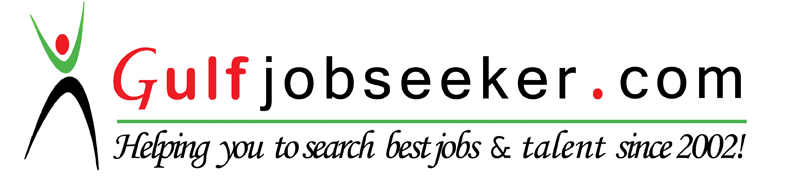 